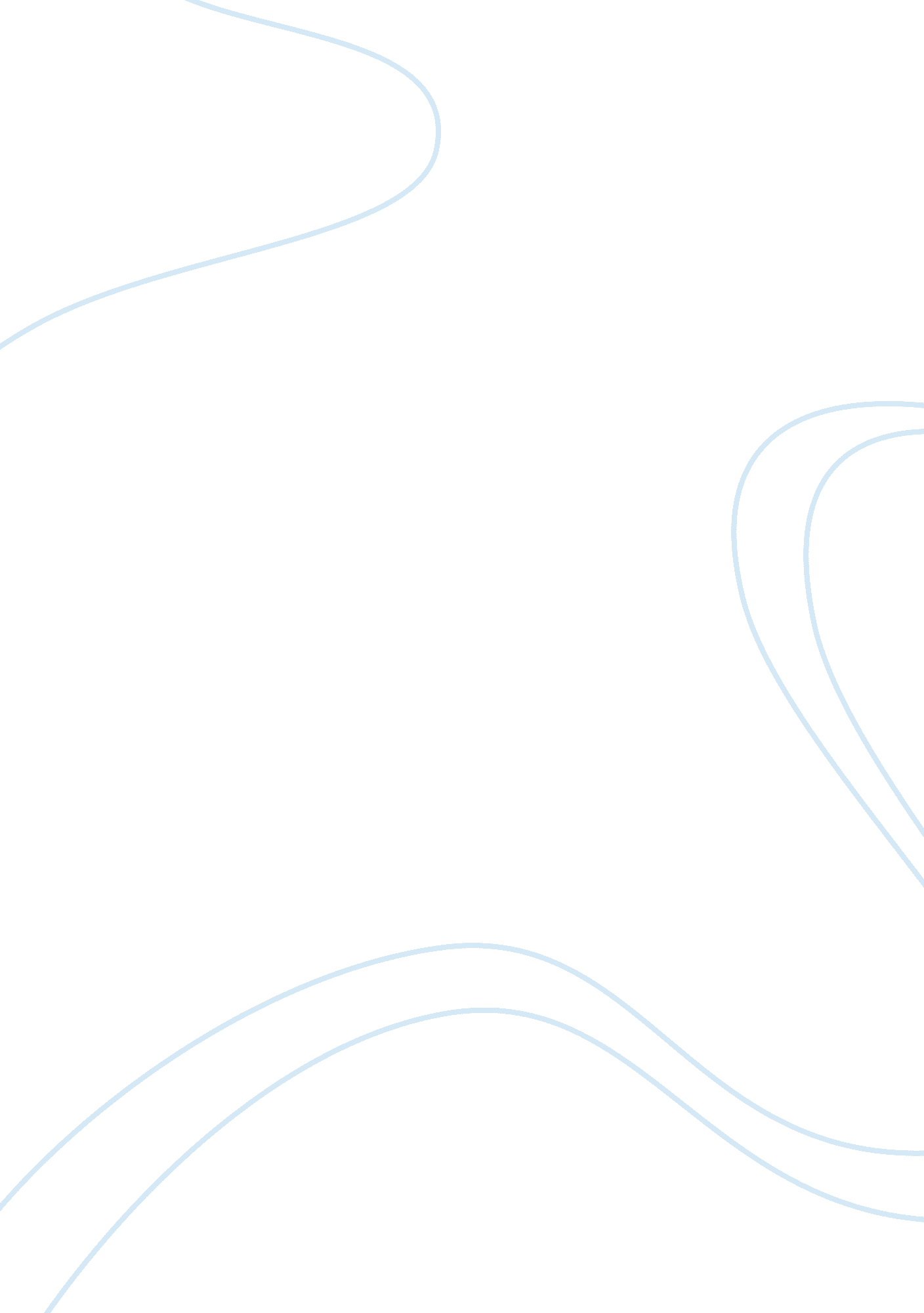 Pensonic holdings bhd essay sample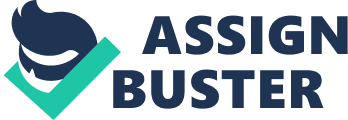 This report provides an evaluation and analysis of the profitability, liquidity, capital structure, asset management, working capital and stock price of Pensonic Holdings Bhd. Methods of analysis include trend, horizontal and vertical analyses as well as ratios such as Debt, Current, and Quick ratios. Other calculations include Operating Cycle, Time Interest Earned, and Total Asset Turnover. All the calculations can be found in this report. The results of data analysed show that all ratios are below industry averages. Out of fall, the performance of Pensonic Holdings Bhd is negative. The results of calculation show that the performance is stable. The revenue for the year 2012 slightly decreases but increase in 2013 and 2014. The dividend rate increase but the return on shareholders’ equity, basic earnings and net assets per share decrease. The report finds the prospects of the company in its current position are not positive. The major areas of weakness require further investigation and remedial action by management. Recommendations discussed include: Improving the average collection period for accounts receivables. Decreasing non-controlling interest. 
Minimize expenses. 
The report also investigates the fact that the analysis conducted has limitations. Some of the limitations include forecasting figures are not provided nature and type of company is not known nor the current economic conditions data limitations as not enough information is provided or enough detail. 